Nanospec 3000 SOP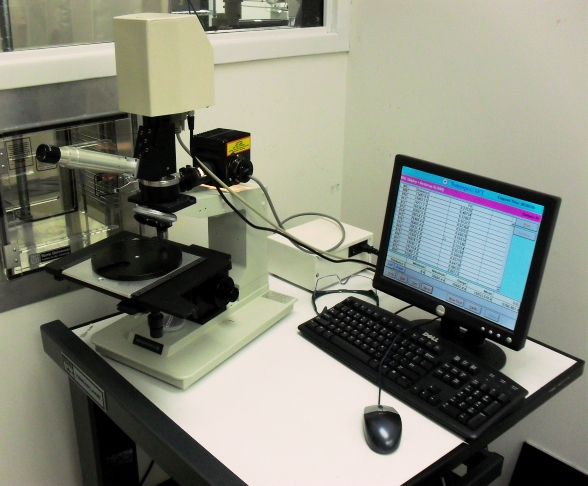 ScopeThis document provides procedures for measuring film thickness with the Nanospec 3000.Figure 1, Measurement Screen	3Figure 2, Microscope Components	4Figure 3, Programs List	5Reference DocumentsReferenced within this DocumentNoneExternal DocumentsNoneEquipment and/or MaterialsNanospecWafer/SampleCalibration WaferSafetyFollow all Nanofab safety procedures.Setup ProceduresLoad SampleSlide out microscope stage.Place sample in the center of the stage, polished side up.Slide in the stage.Focus on the sample. See .Select ProgramIf in the measurement screen, check the top to see which program is selected.If it is the program you need;Press New Test. See .Enter your sample number.Skip to section 7If you need a different program proceed to step 6.2.2Click Calib. See .Select a program from the list. See .When prompted by the yellow filter warning, turn the yellow filter on or off. See .If the warning says “Yellow filter”, turn on the yellow filter.If the warning says “No filter”, turn off the yellow filter.CalibrationIf prompted to “Measure New Reference?” , click Yes.When prompted by the dark reference measurement, Move the sample out of the way of the microscope reticule.Click Ok.When prompted to focus on reference sample,Place calibration wafer on top of your wafer, polished side up.Move calibration wafer under the microscope reticule.Focus on the calibration wafer.Click Ok.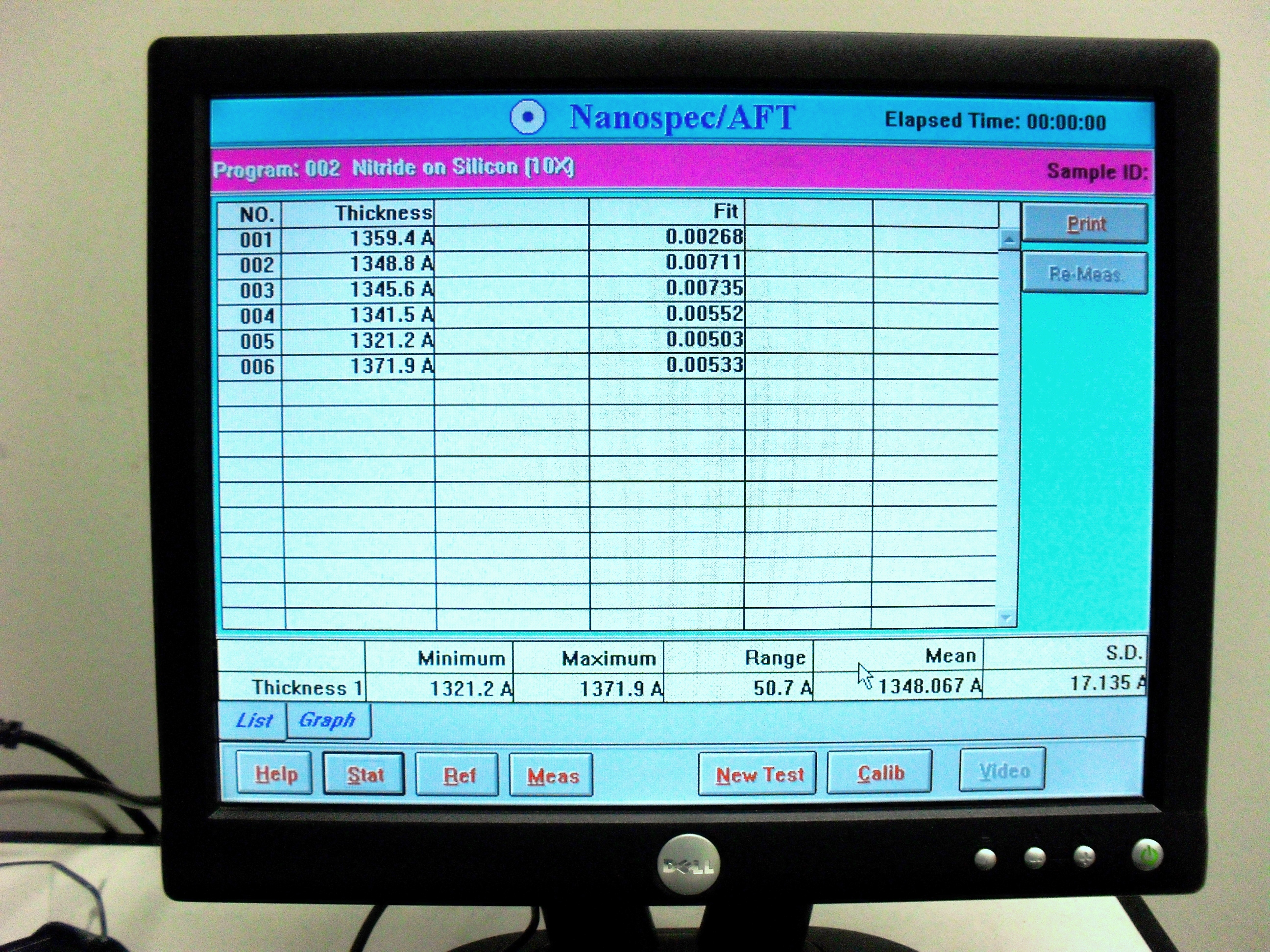 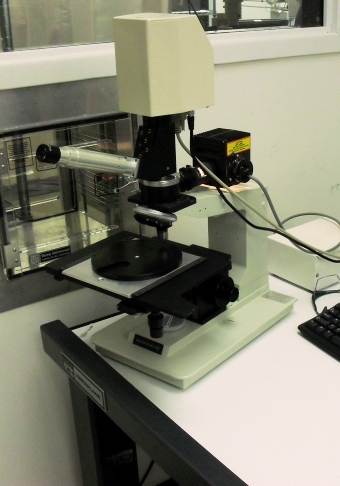 Measurement ProceduresFilm Thickness MeasurementUse X and Y knob to move sample to measurement point. See .Focus on the sample.Click the Meas button to take a measurement. See .Repeat as necessary.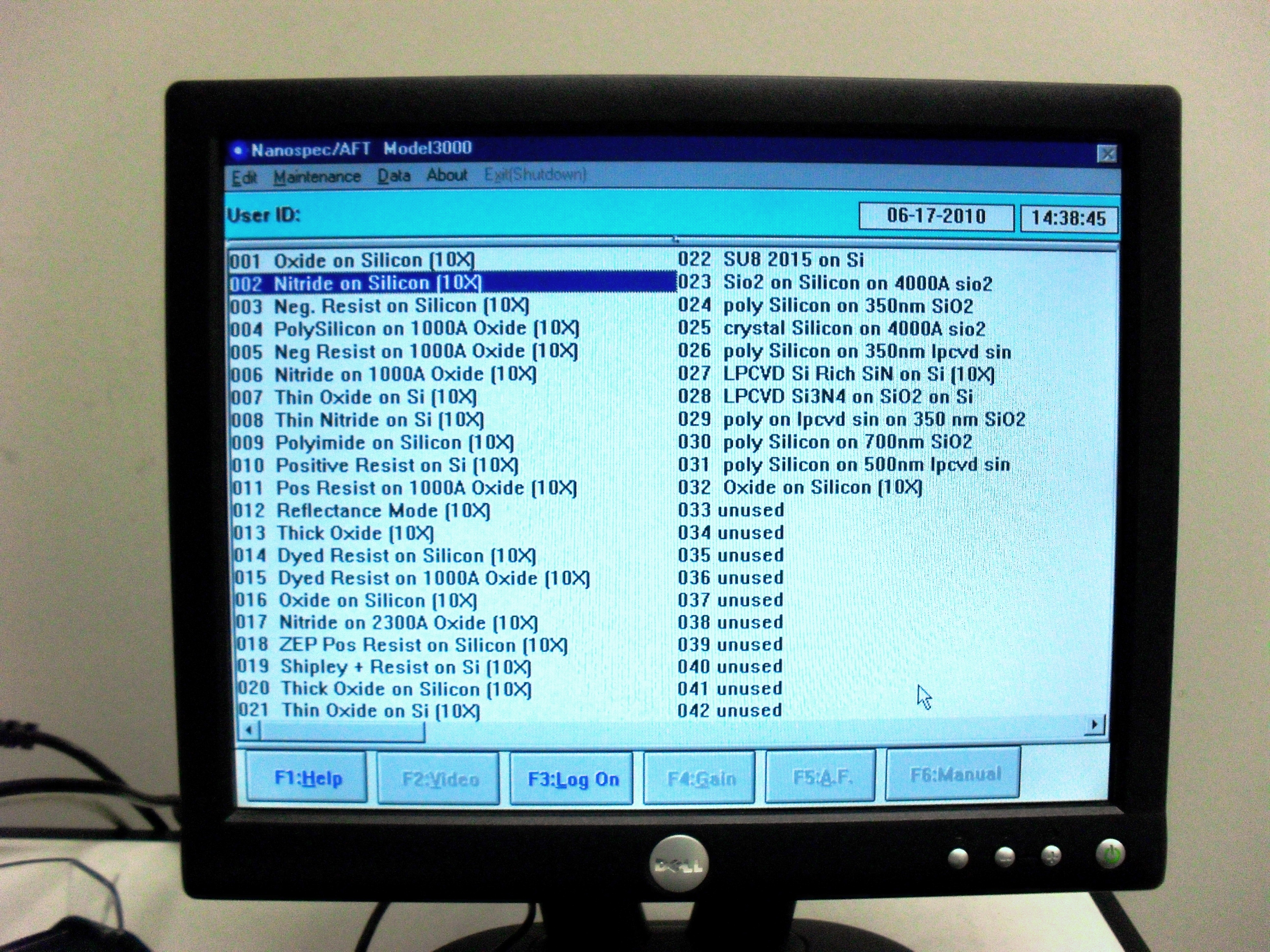 Revision HistoryRevDateOriginatorDescription of Changes117 June 2010Sam Bell